The Commonwealth of MassachusettsExecutive Office of Health and Human ServicesDepartment of Public HealthBureau of Health Professions LicensureDrug Control Program250 Washington Street, 3rd FloorBoston, MA 02108 Tel: 617-973-0949TTY : 617-973-0988www.mass.gov/orgs/massachusetts-controlled-substances-registration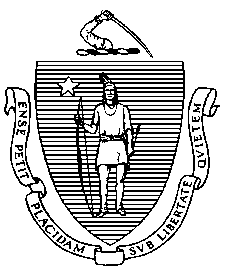 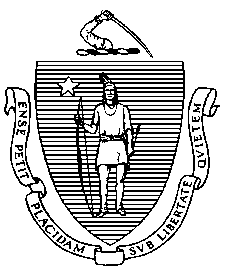 Massachusetts Controlled Substance Registration (MCSR)Amended Information Form for PhysiciansAmended Information Form InstructionsPlease read the following information carefully before completing the form:This form is only intended for physicians who wish to change their contact information associated with their Massachusetts Controlled Substance Registration (MCSR). Name ChangeThe name on your MCSR must reflect the name on your Board of Registration in Medicine (BORIM) License. In order to change the name on your MCSR you must first change your name with BORIM. Items with an asterisk are mandatory.Attest to the form by signing and dating the third page. The Drug Control Program cannot accept amended information forms without a signature.When complete, send the amended information form by either email, fax, or mail: Email: MCSR@massmail.state.ma.us Fax: 617-753-8233Mail:Bureau of Health Professions LicensureDrug Control Program, Attn: MCSR250 Washington Street, 3rd Floor Boston, MA 02108Carefully Print or Type the Following Information:Select All Changes that Apply: Name Change		 Person Address Change	 Business Phone Change  Personal Email Change	 Personal Phone Change 	 Business Email Change Name ChangeThe name on your MCSR must reflect the name on your Board of Registration in Medicine (BORIM) License.  In order to change the name on your MCSR you must first change your name with BORIM. Please print your name below as it appears on your Board of Registration license.Last Name:      		First Name:      		Middle Name:      Suffix:       Personal Phone Number Change(       )       MCSR Business Phone Number Change(       )       Email AddressI hereby certify that, under pains and penalties of perjury, all of the information submitted in this form, and attachments is true and complete. I am aware that submitting false information or omitting pertinent or material information in connection with this form is grounds for MCSR revocation or denial of the MCSR and may subject me to civil or criminal penalties. My signature on this MCSR form attests under penalties of perjury that, to the best of my knowledge and belief, I have complied with: the laws of the Commonwealth of Massachusetts and all applicable rules and regulations of the Department of Public Health and the Drug Control Program.Signature: _______________________________________Date: ___________________First Name*:Last Name*:MCSR Number*:Massachusetts Medical License Number*:  Personal Address Change Personal Address ChangeYour personal address is not your MCSR business address. Your personal address is considered contact information, and is not displayed publicly on the Check-A-License Verification website. Your personal address is not your MCSR business address. Your personal address is considered contact information, and is not displayed publicly on the Check-A-License Verification website. Print or type your previous personal address:Address:      City/Town:      State:               Zip code:       Print or type your new personal address:Address:      City/Town:      State:               Zip code:       